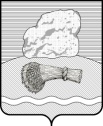 РОССИЙСКАЯ ФЕДЕРАЦИЯКалужская областьДуминичский районАдминистрация сельского поселения«СЕЛО ХОТЬКОВО»ПОСТАНОВЛЕНИЕ23.11. 2017г                                                                                                               №55О внесении изменений в постановление администрации сельского поселения «Село Хотьково» от 03.11.2017г №43 «Об утверждении Порядка предоставления, перечня мест и помещений  для проведения встреч депутатов с избирателями на территории сельского поселения «Село Хотьково»В соответствии с Федеральными законами от 07.06.2017 № 107- ФЗ «О внесении изменений в отдельные законодательные акты Российской Федерации в части совершенствования законодательства о публичных мероприятиях», от 08.05.1994 № 3-ФЗ «О статусе члена Совета Федерации и статусе депутата Государственной Думы Федерального Собрания Российской Федерации», от 06.10.1999 № 184-ФЗ «Об общих принципах организации законодательных (представительных) и исполнительных органов государственной власти субъектов Российской Федерации», от 06.10.2003 № 131-ФЗ «Об общих принципах организации местного самоуправления в Российской Федерации», Уставом сельского поселения «Село Хотьково»ПОСТАНОВЛЯЮ:Внести следующие изменения в Приложение №1 к Постановлению администрации сельского поселения «Село Хотьково» от 03.11.2017г №43 «Порядок предоставления помещений для проведения встреч с избирателями на территории сельского поселения «Село Хотьково» (далее –Порядок). Дополнить Порядок пунктами 9, 10, 11 следующего содержания:«9. Встречи депутата с избирателями проводятся в помещениях, специально отведенных местах, а также на внутридворовых территориях при условии, что их проведение не повлечет за собой нарушение функционирования объектов жизнеобеспечения, транспортной или социальной инфраструктуры, связи, создание помех движению пешеходов и (или) транспортных средств либо доступу граждан к жилым помещениям или объектам транспортной или социальной инфраструктуры. Уведомление органов исполнительной власти субъекта Российской Федерации или органов местного самоуправления о таких встречах не требуется. При этом депутат вправе предварительно проинформировать указанные органы о дате и времени их проведения.»«10.   Встречи депутата с избирателями в форме публичного мероприятия проводятся в соответствии с законодательством Российской Федерации о собраниях, митингах, демонстрациях, шествиях и пикетированиях.»«11. Воспрепятствование организации или проведению встреч депутата с избирателями в форме публичного мероприятия, определяемого законодательством Российской Федерации о собраниях, митингах, демонстрациях, шествиях и пикетированиях, влечет за собой административную ответственность в соответствии с законодательством Российской Федерации.»Постановление вступает в силу с даты его официального обнародования.Глава администрации Сельского поселения«Село Хотьково»                                                                                   О.А. Вавилова